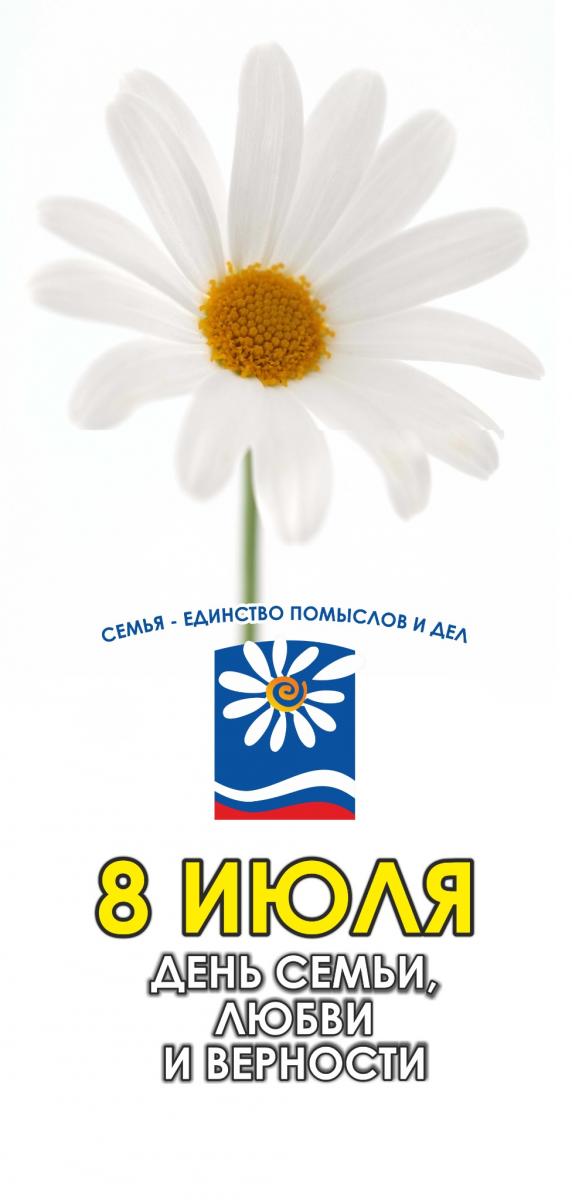 От составителяСемья – главная ценность в жизни каждого человека. Ежегодно 15 мая в России и иных странах мира отмечают Международный день семьи. Члены ООН с 80-х годов XX века уделяли огромное внимание вопросам семьи. В 1987 году впервые прозвучало предложение отмечать в честь неё праздник. И только 1994 стал Международным годом семьи. При этом резолюция вышла годом ранее 20 сентября. На основании документа и по инициативе секретаря ООН Бутроса Бутроса-Гали был учрежден отдельный праздник – Международный день семьи.Цель праздника – обратить внимание мира на проблемы семьи, научиться решать сложные жизненные вопросы. Именно в семье человек формируется как полноценный член общества, гражданин, личность. Семьёй прививается любовь и уважение.В России День семьи отмечают не только 15 мая, но и 8 июля. Полное название праздника – Всероссийский день семьи, любви и верности. Первый раз его отметили в 2008 году, названном годом семьи в России. Так, у россиян появился отдельный праздник. Его инициатором стали депутаты Госдумы. Их поддержали все традиционные религиозные организации страны. Изначально отмечать Всероссийский день семьи предложили жители Мурома: в городе захоронен мощи св. Петра и Февронии (покровители брака). В День семьи проводят праздничные и просветительские мероприятия, концертные программы с фестивалями, форумы с конференциями. Каждый может принять участие в благотворительных акциях. Современная семья не может формироваться и функционировать в отрыве от общества и государства. Поэтому в настоящее время долгосрочной целью семейной политики должно являться укрепление семьи как социального института.Семья для дагестанца священна, именно с неё начинаются уважение и любовь к родителям, родному селу, которые в свою очередь являются основой любви к Родине, к Дагестану, к Отечеству – России.Привлечение внимания к проблеме семьи, поиск сотрудничества с каждой семьёй, совершенствование воспитательных способностей родителей и сегодня остаётся одной из важнейших задач современной библиотеки. Библиотека – это своеобразный институт, который должен повышать роль книги в семейном воспитании, в интеллектуальном развитии и духовном обогащении не только детей и юношества, но и каждого члена семьи. Что же может сделать библиотека? Как и в чём библиотекари помогают семье, родителям в организации семьи? Работники библиотек изучают, как относятся в семье к чтению детей, что знают родители о детской литературе, какая помощь требуется в вопросах воспитания детей. Часто основная масса интересной детской литературы остаётся без внимания. Существует множество вариантов организации и проведения мероприятий, формирующих интерес детей к книге, содействующих развитию и укреплению семейного чтения. Деятельность библиотеки в данном направлении открывает возможности для творческого поиска, для реализации самых разнообразных проектов в сотрудничестве с общественными организациями и институтами, занимающимися проблемами семьи.Данный библиографический обзор подготовлен Службой научной информации по культуре и искусству ко Дню семьи, любви и верности в помощь по работе с институтом семьи и будет полезен родителям, педагогам, библиотекарям. В обзор включены неопубликованные документы из фонда СНИКИ Национальной библиотеки РД им. Р. Гамзатова. Материал сгруппирован в обратнохронологическом порядке.Кузьмина Ирина, зав. СНИКИБиблиотеки – семье : информ.-метод. материал / Нац. б-ка им. А.С. Пушкина Респ. Мордовия. – Саранск, 2010. – 44 с. – М-882Разработка носит информационно-методический характер. В ней раскрываются понятия семьи и брака, разъясняются права и обязанности супругов по отношению друг к другу, права и обязанности родителей по отношению к детям, а также права и обязанности детей. Кроме того представлены сценарии массовых мероприятий («Семейный альбом» (Вечер отдыха); «Уклад мордовской семьи» (Тематический вечер)), приводятся наиболее популярные афоризмы о доме, браке и семье и примерное «Положение о библиотеке семейного чтения». Библиотека, чтение, семья – Саранск, 2009. – С. 7-15. – М-7752008-й год был объявлен в России Годом семьи, и благодаря этому в библиотеках большое внимание уделяется совместному досугу взрослых и детей, одной из форм которого является семейное чтение и семейное воспитание. Этому и посвящена данная разработка.Библиотека и семья [Текст] : сб. информ.-метод. материалов : в 2 ч. Ч.1 / Алт. краев. универс. науч. б-ка. – Барнаул, 2008. – 136 с. – М-714Сборник, подготовленный научно-методическим отделом АКУНБ, отражает наиболее интересный опыт работы государственных и муниципальных библиотек Алтайского края по привлечению детей и родителей в библиотеки. Издание состоит из двух частей: в первую часть включены статьи квалифицированных специалистов-практиков, посвящённые методике работы библиотек по воспитанию культуры чтения в семье, руководству семейным чтением, а также практические рекомендации по организации семейного досуга в библиотеке; во вторую часть вошли обобщающие материалы по работе семейных клубов, действующих при библиотеках края. Судьба семьи в России XXI века [Текст] : методико-библиогр. пос. – Курская обл. науч. б-ка им. Н.Н. Асеева. – Курск, 2008. – 44 с. : ил. – М-667Роль библиотек в развитии и укреплении семейных ценностей значительна и разнопланова. Это направление всегда было одним из приоритетных в библиотечной деятельности. В предлагаемый методико-библиографический сборник включены материалы, которые помогут в организации работы библиотек с семьёй. Здесь приводятся итоги социологического исследования «Читающий мир семьи»; рекомендательный список литературы «Общество начинается с семьи»; книжная выставка «Крепкая семья – сильное государство».Мой дом – моя семья : метод. рек. / Амур. обл. науч. б-ка им. Н.Н. Муравьёва-Амурского. – Благовещенск, 2008. – 47 с. – М-649В современном обществе стоит задача – возрождения лучших традиций семейного чтения, семейного досуга, во время которого реализуется как психологическая, так и социальная функции общения. Поэтому книге, а, следовательно, и библиотеке принадлежит значительная роль в консолидации семьи. В сборник включены следующие материалы: анкета «В библиотеку всей семьёй»; психологический тренинг «Конфликт. Пути его преодоления»; сценарий праздника «В кругу семьи»; тематический час «Летопись моей семьи»; а также список сценариев семейных праздников.Библиотека и семья : грани взаимодействия : метод. рек. [Текст] / Киров. обл. науч. б-ка. – Киров, 2008. – 112 с. – М-625Сборник методических, информационно-библиографических материалов, сценариев в помощь организации работы библиотек с семьёй. Представлен опыт работы библиотек Кировской области и Российской Федерации. В сборник включены программа семейного воспитания и чтения «Семь Я» и программа по возрождению традиций семейного чтения на 2007-2011 гг. «Семья – книга - библиотека». Предназначен для библиотечных работников и педагогов.Библиотека как социальный институт, содействующий укреплению семьи : метод. письмо / Гос. универс. науч. б-ка Краснояр. края. – Красноярск, 2008. – 8 с. – М-614Информационная и организационно-досуговая поддержка семьи являются сегодня важной составляющей библиотечной деятельности. Это направление тем более актуально, что в последние годы отмечается повышение интереса родителей к чтению детей. Но их недостаточная психолого-педагогическая подготовка, незнание лучшей детской литературы снижает потенциальные возможности семьи в руководстве чтением, и, в конечном счёте, в развитии личности ребёнка, в освоении общечеловеческих ценностей. Предложенные в письме рекомендации окажут содействие в организации работы в этом направлении. Методика изучения семейного чтения. – [Б.м., б.г.]. – С.13-20. – М-607В данной статье раскрывается общий замысел исследования, предлагается методика изучения семейного чтения. Методы изучения рассматриваются в контексте современных теоретических представлений о семейном чтении и опыта его реализации в практической и исследовательской деятельности. Крепкая семья – крепкая страна (Году семьи посвящается) / Нац. б-ка Респ. Дагестан. – Махачкала, 2008. – 9 с. – М-588Работа с семьёй, проблемы семейного чтения и отдыха становятся одними из главных направлений деятельности массовых библиотеки, приобретает комплексный, системный характер. Разработка включает в себя: конкурсную программу «Моя семья»; тему для обсуждения «Глаза в глаза»; час размышлений «Как создать и сохранить хорошую семью».Крепкая семья – сильное государство : метод. пособие / Курская обл. науч. б-ка им. Н.Н. Асеева. – Курск, 2006. – 20 с. – М-498Семейная политика не может быть делом только отдельных групп и организаций. Её успех напрямую зависит от степени вовлечённости в эту деятельность всего общества – прежде всего, от степени социального участия населения, от взаимодействия правительственных и неправительственных учреждений, культурных и религиозных организаций, от направленности средств массовой информации, литературы и искусства. Библиотека как социальный институт, располагающий информационными ресурсами, со своей стороны, может откликнуться на проблему рядом мероприятий разных жанров. Семья – категория государственная : работа библиотек Мурманской области с семьёй : сб. материалов / Мурм. гос. обл. универс. науч. б-ка. – Мурманск, 2005. – 114 с. – М-438Настоящее издание является вторым сборником информационно-методических материалов о работе библиотек Мурманской области с семьёй. Сборник содержит итоговые материалы 10-летней деятельности библиотек в этом направлении. На его страницах специалисты муниципальных библиотек делятся опытом организации работы библиотек нового типа – Библиотек семейного чтения, рассказывают о формах и методах взаимодействия библиотек с семьёй, комплексном планировании работы с семьями, конкурсах на лучшую читающую семью, праздниках «Всей семьёй в библиотеку», индивидуальной работе, о семейных клубах и объединениях по интересам. Круг чтения семьи : рек. библиогр. указ. / Мурм. гос. обл. универс. науч. б-ка. – Мурманск : МГОУНБ, 2007. – 170 с. (Библиотека – семье). – Б-113О работе с книгой, предназначенной для домашнего, семейного чтения идёт речь в данном пособии. Особое внимание сфокусировано на проблемах организации детского и семейного чтения. Указатель подготовлен в рамках региональной целевой программы «Поддержка семьи в Мурманской области на 2006-2008 гг.». Структурно указатель разделён на семь частей: государственная поддержка чтения: российский и зарубежный опыт; проблемы семейного и детского чтения; привлечение детей к чтению; психология чтения; ваша домашняя библиотека; книга в кругу семьи: литература для детей и их родителей; библиография в помощь родителям и руководителям чтения. Библиографический указатель предназначен для широкого круга читателей. Будет интересен родителям, библиотекарям, руководителям детского чтения, студентам.Всему начало – отчий дом : сб. сценариев, посвящ. Году семьи. – Сыктывкар : ГУ РК «КРМЦКИиНТ», 2009. – 60 с. – (Сер. «В копилку клубного работника»; вып. 10). – Сц-127Выпуск подготовлен по итогам I республиканского смотра информационной деятельности методических служб муниципальных культурно-досуговых учреждений с целью ознакомления с традициями семейного быта в контексте народной культуры разных национальностей. В лучших сценариях, посвящённых Году семьи, привлечён богатый этнографический материал, который может быть использован в работе культурно-досуговых учреждений. Чтобы семья была счастливой : сб. сценариев для проведения мероприятий, посвящ. Году семьи / Нац. б-ка им. С.Г. Чавайна. – Йошкар-Ола, 2008. – 64 с. – Сц-120Библиотеками накоплен богатый опыт работы по организации досуга семьи. Предлагаемое методическое пособие представляет собой подборку сценариев по организации сем6ейных вечеров. В приложении приводится список рекомендуемой для работы литературы, а также методические рекомендации для библиотек по организации информационной среды для родителей с детьми. Материалы окажут помощь педагогам, библиотекарям, культорганизаторам в проведении мероприятий, посвящённых Году семьи. Имя счастью – «семья»! (сценарий праздника, посвящённого Году семьи). – [Б.м., б.г.]. – С. 52-58. – Сц-107Сценарий праздника рассчитан на проведение в районных (городских) Домах культуры с приглашением известных семей: многодетных, молодожёнов, творческих, спортивных, семейных трудовых династий. «Семейный калейдоскоп» сб. сценариев в помощь работникам культ.-досуг. учрежд. – Барнаул : АКЦНТиД, 2008. – 36 с. – Сц-106Деятельность культурно-досуговых учреждений должна быть нацелена на повышение духовной культуры в семье, развитие народных семейно-бытовых традиций, воспитание уважения к старшим членам семьи и развитие здоровых досуговых интересов членов семьи. В данный сборник вошли сценарии различных мероприятий по организации семейного досуга из опыта работы учреждений культуры Алтайского края и других регионов страны. Пусть в семье будет счастье! (Сценарно-метод. матер. по празднованию Года семьи в Дагестане) / РДНТ. – Махачкала, 2008. – 109 с. – Сц-94В рамках Года семьи по всей республике проходили праздники, конкурсы, фестивали, творческие вечера семейных коллективов. Год семьи способствует укреплению ответственного и уважительного отношения к семейным ценностям, нравственному воспитанию подрастающего поколения. В сборник включены сценарии, посвящённые Дню семьи («Пусть в семье будет счастье!», «Погода в доме»); сценарий клубного игрового вечера «Семейные посиделки»; план-сценарий туристической свадьбы «Фата и рюкзак»; сценарий праздника, посвящённого открытию в Республике Дагестан Года семьи.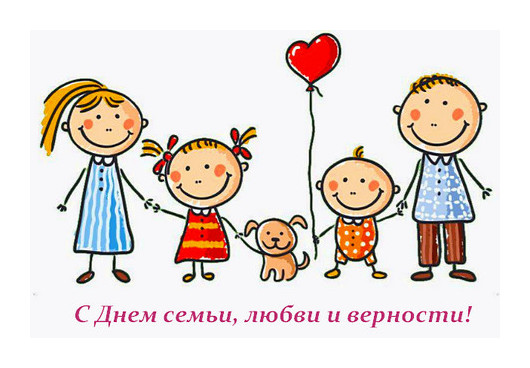 